TISKOVÁ ZPRÁVA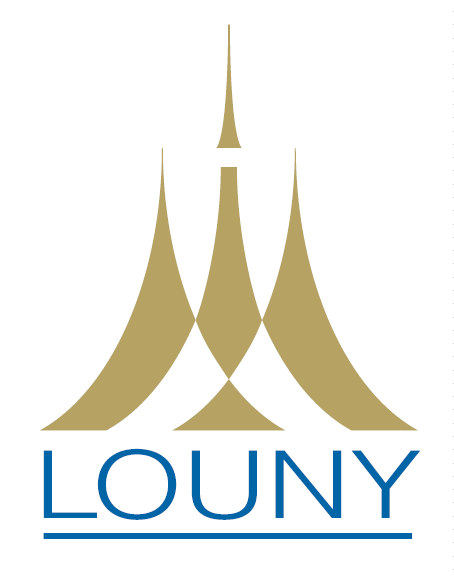 ze dne 24. listopadu 2023Louny se postarají o děti ze stávkujících školMěsto Louny vychází vstříc rodičům a nabízí jim možnosti, jak mohou jejich děti smysluplně trávit pondělí 27. listopadu místo školy. Ty budou totiž kvůli stávce zavřené. Radní pro sport Jitka Hofmannová (za ANO) a radní pro školství Milan Čermák (SOCDEM) proto ve spolupráci s příspěvkovými organizacemi města vytvořili náhradní program pro zhruba 3 tisíce lounských žáků a studentů. Pod dohledem zkušených volnočasových pedagogů a trenérů si děti zasportují. V knihovně se mohou i vzdělávat. „Na zimáku se naučí bruslit, ve sportovní hale si zahrají míčové hry, u nás ve fitness se můžou těšit na sportovní a gymnastické aktivity. Starší  děti a studenti gymnázia si mohou zaplavat v plavecké hale. A pro ty nejmenší připravila knihovna promítání pohádek, hry a další aktivity. Dětem stačí svačina, pití, sportovní oblečení a obuv s sebou,“ vyjmenovala radní Jitka Hofmannová, jaké aktivity budou v pondělí 27. listopadu pro děti v Lounech připraveny. Jitka Hofmannová ve čtvrtek sezvala ředitele městských příspěvkových organizací, kteří měli zájem vytvořit pro děti v den stávky škol smysluplnou činnost. Zapojila se Městská knihovna Louny, Lounská správa sportovních areálů, Lounská správa Plaveckých areálů i Fitness studio Hofmannovi. „Všichni ředitelé se shodli, že stávku podporují a že současně jako město nabídneme rodičům pro děti program. Některým rodičům to může ušetřit starosti s hledáním hlídání,“ řekl mluvčí radnice Marcel Mihalik. Pondělní program je určen dětem ve věku od 5 let, tedy předškolákům, žákům 1. stupně, 2. stupně i studentům gymnázia. „Pro rodiče, kteří budou potřebovat péči o dítě od 7:45 do 16:00 hodin, bude nejvhodnějším prostorem klub Luna, který zajišťuje knihovna,“ dodal mluvčí radnice.„Vážím si podpory stávkujícím učitelům. Tiskovému úseku ve spolupráci s kolegyní Jitkou Hofmannovou děkuji, že je napadlo se tímto způsobem postarat o děti ze stávkujících škol,“ pochválil radní a zástupce ředitele stávkujícího gymnázia Milan Čermák.„Jsem velmi rád, že kolem sebe mám tým schopných lidí, kteří takto rychle zorganizovali náhradní program v době stávky a kteří myslí na druhé. Věřím, že si den děti užijí a rodiče budou mít o starost méně,“ konstatoval starosta Loun Milan Rychtařík.V Lounech stávkuje většina mateřských škol, všech pět základních škol a gymnázium. Celkem se stávka dotýká přibližně tří tisíc dětí. Kam mohou děti v pondělí 27. listopadu přijít: Městská knihovna Louny (Mírové nám. 1)7:45 hod. až 16:00 hod. 	nekonečný pohádkový cyklus (kongresový sál)7:45 hod. až 13:00 hod.	výběr z oblíbených dětských besed (dětské odd.)Zaměřeno na žáky 1. stupně ZŠKlub(ovna) Luna (SNP 2206)7:45 hod. až 16:00 hod.	interaktivní program v obchůdku Luňáček7:45 hod. až 16:00 hod.	vánoční dílnaZaměřeno na předškoláky a žáky 1. stupně Fitness studio Hofmannovi (Kosmonautů 2302)11:00 hod. až 13:00 hod.	sportovní a gymnastické aktivityZaměřeno na žáky 1. stupně ZŠ Městská sportovní hala (Rybalkova 2673)8:00 hod. až 11:00 hod.	sportovní a míčové hryZaměřeno na žáky 1. stupně ZŠ Městský zimní stadion (Cukrovarská zahrada 480)9:00 hod. až 10:30 hod.	škola bruslení11:00 hod. až 12:30 hod. 	škola brusleníZaměřeno na předškoláky a žáky 1. stupně ZŠ Plavecká hala (Pod Nemocnicí 3125)8:00 hod. až 10:30 hod.	plavání, tobogán, vodní světKvůli bezpečnosti vstup povolen pouze dětem od 12 letZaměřeno na žáky 2. stupně a studenty gymnáziaVíce informací na: www.mulouny.cz, www.sportlouny.cz, www.bazenlouny.cz, www.mkl.cz Kontakt pro média:Bc. Marcel Mihalik,tiskový mluvčítel. +420 736 222 660e-mail: tisk@mulouny.cz